T.C.SAMSUN VALİLİĞİİL MİLLÎ EĞİTİM MÜDÜRLÜĞÜ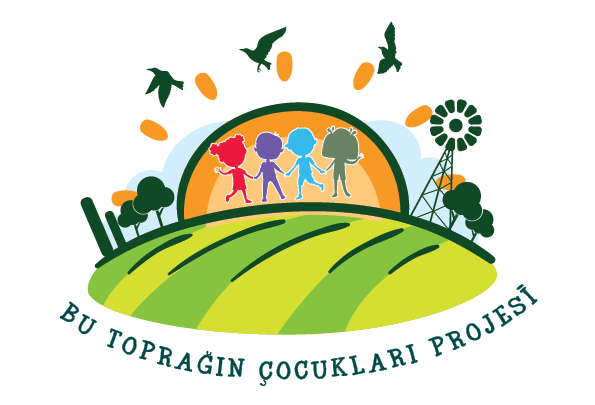 BU TOPRAĞIN ÇOCUKLARISamsun Valiliğinin …….. tarihli ve ………sayılı oluru ile uygulanmaktadır.20..-20..* Varsa (ortak kurum(lar) belirlendikten sonra, (ortak kurum(lar)la protocol imzalanıp projeye eklenecektir.1.1 PROJE ÖZETİGelişen teknoloji çağında, çocukları teknolojinin olumsuz etkilerinden koruyarak, onlara doğada daha fazla zaman geçirebilecekleri, çevrelerini ve doğayı daha yakından tanıma fırsatı sağlayabilecekleri eğitsel ortamlar sunulmalıdır. Çünkü çocuklara doğada verilen eğitim, onların doğaya ve doğa sorunlarına karşı farkındalık, bilgi ve davranış geliştirmelerine olanak sağlamaktadır. Literatür incelendiğinde doğa eğitimine dayalı uygulamaların çocuklar üzerindeki olumlu etkisini ortaya koyan birçok araştırma mevcuttur.Çalışmaların sonucunda öğrencilerin; tarım ve tarımsal uygulamalara yönelik yeni bilgiler edindiklerini ve bilinçlendiklerini, proje uygulamaları sırasında eğlenerek öğrendiklerini belirtmişlerdir,doğada yaparak yaşayarak öğrenmenin çocuklarda kalıcı öğrenmeye fayda sağladığı görülmüştür. öğrencilerin çevreye yönelik sorumlu davranışlarında anlamlı bir artışın olduğu gözlemlenmiştir.	Artan şehirleşme ve hızlı dijital dönüşüm maalesef çocuklarımızın tarımdan ve topraktan uzak yetişmelerine neden olmaktadır. Ülkemizin geleceği olan çocuklarımızı teknoloji bağımlılıklardan kurtararak, tarım ve doğa bilinci aşılamak, sağlıklı beslenme konularında farkındalık oluşturmak için çocuklarımızı doğa ile buluşturarak, toprağı ve tarımı yaşayarak öğrenmeleri sağlanacaktır. Geleceğimiz topraktadır ve gelecek nesillerimiz toprakla buluşturulacaktır.İyi insan yetiştirmek ne ise iyi tohum ile iyi tarım uygulaması çoğaltmakta odur aslında,doğanın kendi enerjisini tohum toprak arasındaki ilişkiyi tohumun canlı bir olgu olduğu bilincini çocuklara küçük yaşta sağlamak ve bilinç oluşturmak öncelikli hedefimizidr.	Il Milli Eğitim Müdürlüğü koordinatörlüğünde  Sağlık İl Müdürlüğü ve Tarım İl Müdürlüğü işbirliği ile hayata geçirilen  “ BU TOPRAĞIN ÇOCUKLARI” projesi ile İlimiz  17 İlçemizde bulunan anaokulları ve ilköğretimler bünyesinde ki anasınıflarımız genelinde bulunan öğrencilerimiz, idarecilerimiz ve sınıf rehber öğretmenlerine bilgilendirme yapılacaktır. Her ay farklı bir tarımsal konuyu ele alacak hikâye çalışması ile öğrencilerin tarım ile ilgili bilinçlenmesi sağlanacaktır. Samsun yöresel kıyafetleri ile hazırlanmış iki çocuk kahraman ile hazırlanan etkinlik çalışma kitabı ile eğitim ve etkinlik çalışmaları yapılacaktır. Her çalışmanın ardından okul panolarında resim, şiir, kompozisyon ve hatta drama çalışmaları sergilenecektir. Yılsonunda  İlçelerimizde okullarımız ile işbirliği içinde çocuk tarım şenliği düzenlenerek hem yapılan etkinlikler hem yetiştirilen ürünler ile yapılan besin ve yemekler sergilenecek Başarılı okulllarımız ve öğrenciler plaket ve hediyeler ile ödüllendirilerek teşvik edilmeleri sağlanacak,okullarımıza bayrak töreni yapılacaktır.Projenin Adı:BU TOPRAĞIN ÇOCUKLARIBaşvuru Sahibinin Adı(kurum)Milli Eğitim Müdürlüğü Başvuru Sahibi Kurumun Yetkilisi/göreviCoşkun ESEN/Samsun İl Milli Eğitim MüdürüProjenin Amacıİlimiz 17 İlçesinde  öğrenim gören bağımsız anaokulu ve ilköğretim anasınıfı öğrencilerimize tarımı tanıtarak, doğa bilinci oluşturmak, tarladan sofraya gıda güvenliğini anlatarak, gittikçe topraktan ve doğadan uzaklaşan yeni neslin tekrar toprağa dokunmasını, sahiplenmesini ve korumasını sağlamak,Topraktan üretimin değerli bir zanaat olduğunu kavratmak .Projenin Kapsamı:Samsun İli 17 İlçemizde bağımsız anaokullarımız ve İlköğretim bünyesinde ki okulöncesi sınıflarımızdan toprak bahçe alanı olan gönüllü olarak projeye katılmak isteyenlerProjenin Başlama ve Bitiş TarihleriEylül 2019- Temmuz 2020 Eğitim öğretim yılıProjenin Bütçesi/Fon KaynağıHer kurumun kendi öz kaynaklarıOrtak Kurum(lar) ın Adıİl Tarım ve Orman MüdürlüğüOrtak Kurum(lar) ın Yetkilisi/GöreviBayram AYOrtak Kurum(lar) ın Adıİl Sağlık MüdürlüğüOrtak Kurum(lar) ın Yetkilisi/GöreviDr. Öğr. Üyesi Muhammet Ali ORUÇProje Koordinatörünün  Adı soyadıŞennur KOÇProje KoordinatörününTelefon numarası (sabit hat ve cep telefonu) 05056268621Proje Koordinatörünün/Projenine-posta adresisennurahmetkoc@gmail.comProje Yürütme KuruluErol BAŞ      İl Tarım ve Orman Müdürlüğü(Koordinasyon ve tarımsal veriler şube mdr)Sinem ŞAHİN       İl Sağlık MüdürlüğüŞennur KOÇ          İl Milli Eğitim Ar geMehmet YAPICI   İl Milli Eğitim Ar geKemal ERCAN      İl Milli Eğitim Ar geProjenin Adı:BU TOPRAĞIN ÇOCUKLARIProjenin KapsamıSamsun İli 17 İlçemizde bağımsız anaokullarımız ve İlköğretim bünyesinde ki okulöncesi sınıflarımızProjenin Toplam Süresi ay):12 ayProjenin AmaçlarıÇalışmanın amacıBu proje, Bakanlığımızın 2023 Eğitim Vizyonu Belgesinde yer alan; yenilikçi uygulamalara imkân sağlanacak ‘hedefi doğrultusunda hazırlanmıştır.BU TOPRAĞIN ÇOCUKLARI projesi ile ilimizde bulunan ilkokul bahçelerinin Tasarım-Beceri Atölyeleri ile bağlantılı olarak yeniden tasarlanıp yaşam alanlarına dönüştürülmesi amaçlanmaktadır.<ÖzelAmaç(lar))>1.Milli Eğitim Bakanlığımızın, 2023 hedefleri doğrultusunda eğitim kalitemizin artırılmasına katkı sağlamak2.Eğitim paydaşları arasında dayanışma, yardımlaşma, birlikte çalışma ve iş birliği yapma anlayışını güçlendirmek,3.İl Milli Eğitim Müdürlüğü olarak 2023 Eğitim Vizyon Belgesinde yer alan hedeflere ulaşmak,4.İlimiz öğrencilerinin tarımı sevmelerini sağlamak,5.İlimiz öğrencilerinin toprağı ekip biçmesine destek olmak,6.Üreten, özverili, bilinçli ve çağdaş toplum seviyesinde bireyler yetiştirmek,7.Çevre bilincine sahip nesiller yetiştirmek,8.Tarımın, çiftçiliğin sevdirilmesine katkıda bulunmak,9.Okul bahçelerinde toprak ile çalışma alanları oluşturmak	